Администрация Новгородского муниципального районаНовгородской областиАНТИНАРКОТИЧЕСКАЯ КОМИССИЯв Новгородском муниципальном районеРЕШЕНИЕот 19.03.2020 									№ 11. Об итогах критериальной оценки эффективности антинаркотической деятельности по итогам 2019 года(С.М. Петров)1.1.	Информацию С.М. Петрова, заместителя Главы Администрации Новгородского муниципального района по социальным вопросам, заместителя председателя комиссии «Об итогах критериальной оценки эффективности антинаркотической деятельности по итогам 2019 года», принять к сведению.1.2.	Положительно отметить работу МО МВД России «Новгородский» по улучшению показателей критериальной оценки эффективности  антинаркотической деятельности (п.4 «Процент несовершеннолетних, доставленных для мед-освидетельствования в наркологическую службу (от общего количества подростков, задержанных в состоянии опьянения)» - 100%.1.3.	Отметить эффективную работу комитета образования Администрации Новгородского муниципального района по показателям критериальной оценки эффективности антинаркотической деятельности (п.5 «Процент учащихся МОУ, охваченных образовательными превентивными программами (по итогам 2018-2019 учебного года)» - 100%.1.4.	Отметить улучшение показателя Управления по физической культуре и спорту Администрации Новгородского муниципального района (п.8 «Процент населения, занимающегося физической культурой и спортом» - 37,5% - в 2018 году; 42,5% - в 2019 году).1.5.	Комитету образования Администрации Новгородского муниципального района:1.5.1.	Осуществить анализ организации и проведения профилактических осмотров обучающихся общеобразовательных организаций района с использованием скрининг – тестирования на предмет выявления наркотических средств и психотропных веществ в биологических средах человека по итогам 2019 – 2020 учебного года (п.3).1.5.2.	Принять меры для обеспечения до конца 2019/2020 учебного года максимально возможного охвата детей, прошедших профилактический осмотр (от плановых цифр ГОБУЗ НОНД «Катарсис»).1.6. Рекомендовать   ГОБУЗ НОНД «Катарсис" проанализировать причины не выполнения планового значения показателя п.2 "Процент взрослых диспансерных больных, получивших активное лечение (норматив - 40%, факт выполнения 33,1-%).1.7. Комитету культуры Администрации Новгородского муниципального района осуществить анализ  показателя "Процент несовершеннолетних, охваченных дополнительным образованием в системе учреждений культуры, включая клубные и иные досуговые формирования (п.7, выполнение - 68,2 %).  Срок исполнения решения: до 29.06.2020 года.2. О результатах работы по выявлению и пресечению преступлений и правонарушений в сфере незаконного оборота наркотиков за 2019 год(Н.А. Холмов)2.1.	Информацию Н.А. Холмова, оперуполномоченного отдела по контролю за оборотом наркотиков МО МВД РФ «Новгородский» «О результатах работы по выявлению и пресечению преступлений и правонарушений в сфере незаконного оборота наркотиков за 2019 год», принять к сведению.2.2.	Продолжить практику проведения мероприятий, направленных на выявление жилых помещений, используемых для немедицинского потребления наркотических средств и психотропных веществ,  своевременно принимать меры реагирования.2.3.	Рекомендовать Администрациям городских и сельских поселений незамедлительно информировать МО МВД РФ «Новгородский» обо всех фактах связанных с нарушением законодательства в сфере незаконного оборота наркотиков.3. 	Краткая характеристика наркологической и эпидемиологической ситуации на территории Новгородского муниципального района на текущий период 2020 года(Е.В. Гребенкина, А.В. Рыжова, З.Б. Джаши)3.1. Информацию З.Б. Джаши, заведующего экспертным отделом ГОБУЗ «Новгородский областной наркологический диспансер «Катарсис», Н.В. Тыранёвой, врача нарколога ГОБУЗ «Новгородская центральная районная больница», Е.В. Гребенкиной, заместителя начальника эпидемиологического надзора Роспотребназора по Новгородской области принять к сведению. 3.2. 	Рекомендовать Администрациям городских и сельских поселений:3.2.1. 	незамедлительно информировать МО МВД России «Новгородский» обо всех фактах связанных с нарушением законодательства в сфере незаконного оборота наркотиков и алкоголя, а также о проведении на территории поселений мероприятий с массовым пребыванием молодежи (фестивалей, конкурсов и др.).Срок исполнения решения: постоянно.3.2.2.	Рассмотреть на очередных заседаниях комиссии информацию о динамике развития наркологической ситуации в соответствующем поселении по итогам 2019 года, при необходимости разработать комплекс мер по стабилизации (улучшению) ситуации в территории.Срок исполнения решения: до 24.05.2020 года.3.3. Рекомендовать МО МВД России «Новгородский»:3.3.1.	Продолжить практику проведения совместных рейдовых мероприятий по проверке мест массового пребывания молодежи на предмет выявления лиц, допускающих немедицинское потребление наркотических средств и психотропных веществ, а также лиц, причастных к их незаконному обороту.Срок исполнения решения: постоянно.3.3.2.	Осуществлять меры, направленные на выявление новых потенциально опасных психоактивных веществ, их идентификацию в целях своевременного включения в соответствующий реестр новых потенциально опасных психоактивных веществ, оборот которых в Российской Федерации запрещен, а также на привлечение к ответственности лиц, причастных к их незаконному обороту.Срок исполнения решения: постоянно.3.4. Рекомендовать ГОБУЗ «Новгородская центральная районная больница», администрациям городских и сельских поселений, газете «Звезда» регулярно проводить информирование населения о возможности получения лечения в Новгородском областном наркологическом диспансере «Катарсис».Срок исполнения решения: в течение года.3.5.	Рекомендовать ГОБУЗ «Новгородская центральная районная больница» продолжить проведение мероприятий, направленных на профилактику среди населения заражения парентеральными вирусными гепатитами, ВИЧ-инфекций, в том числе вследствие внутривенного потребления наркотиков.Срок исполнения решения: постоянно.3.6. Комитету образования Администрации Новгородского муниципального района:3.6.1.	Проинформировать общеобразовательные организации Новгородского муниципального района о возможности использования для демонстрации на классных часах видеороликов, которые размещены на сайтах Управления Роспотребнадзора по Новгородской области и Управления МВД по Новгородской области в разделе «Противодействие наркомании».Срок исполнения решения: до 30.03.2020 года._ ________________________________________________________________4. О миграционном движении населения на территории Новгородского муниципального района и влиянии иностранных граждан на наркологическую и эпидемиологическую ситуацию на территории Новгородского муниципального района(Н.А. Холмов)4.1	Информацию Н.А. Холмова оперуполномоченного отдела по контролю за оборотом наркотиков МО МВД РФ «Новгородский» «О миграционном движении населения на территории Новгородского муниципального района и влиянии иностранных граждан на наркологическую и эпидемиологическую ситуацию на территории Новгородского района принять к сведению.4.2.	Рекомендовать МО МВД России «Новгородский»:4.2.1. продолжить анализ ситуации по иностранным гражданам, привлеченным к уголовной ответственности в целях незаконного оборота наркотиков в Новгородском муниципальном районе.4.3. 	Рекомендовать Администрациям городских и сельских поселений:4.3.1.	незамедлительно информировать МО МВД России «Новгородский» о местах скопления лиц, возможно употребляющих наркотические средства, а также о конкретных лицах, возможно причастных к употреблению, а также о возможном сбыта наркотических средств.4.3.2.	проинформировать население и обратить внимание граждан на обнаружение дикорастущих и незаконных посевов наркотикосодержащих растений.Срок исполнения решения: постоянно.4.4.	МО МВД России «Новгородский», совместно с аппаратом антинаркотической комиссии в Новгородском муниципальном районе: рассмотреть на очередных заседаниях комиссии информацию о миграционном движении населения на территории Новгородского муниципального района и влиянии иностранных граждан на наркологическую и эпидемиологическую ситуацию в разрезе поселений.Срок исполнения решения: до 30.10.2020 года.__________________________________________________________________5.	Организация работы по профилактике потребления среди несовершеннолетних бездымных табачных продуктов (снюса) на территории Новгородской области(Е.В. Гребенкина)5.1.	Информацию Е.В. Гребенкиной, заместителя начальника  отдела эпиднадзора Управления Роспотребнадзора по Новгородской области «Организация работы по профилактике потребления среди несовершеннолетних бездымных табачных продуктов (снюса) на территории Новгородской области» принять к сведению.5.2.	Комитету образования Администрации Новгородского муниципального района:5.2.1.	Проинформировать общеобразовательные организации Новгородского муниципального района о возможности демонстрации видеороликов, информации об угрозе употребления снюсов и никотиносодержащей продукции. 5.2.2. 	При проведении разъяснительной работы среди обучающихся и их родителей, проведения классных часов по вопросам недопущения приобретения и употребления данного вида пищевой продукции, использовать сайты Управления Роспотребнадзора по Новгородской области и Управления УМВД по Новгородской области  раздел «противодействия наркомании».5.2.3.	Организовать проведение тематических классных часов «Опасный убийца»,  «Экзотический обман», «Здоровая нация – будущее России» и пр.Срок исполнения решения: до 20.05.2020 года.5.3.	Рекомендовать МО МВД России «Новгородский»  провести рейды по торговым точкам, территориям поселений, приближенным к ОУ с целью выявления продажи несовершеннолетним бездымных табачных продуктов (снюсов).Срок исполнения решения: в течение года. ________________________________________________________________6. О мерах по ограничению демонстрации пронаркотического контента в медийном пространстве(Э.Н. Касумова)6.1 	Информацию Э.Н. Касумовой, председателя  комитета образования АНМР «О мерах по ограничению демонстрации пронаркотического контента в медийном пространстве» принять к сведению.6.2	Комитету образования и  комитету культуры Администрации Новгородского муниципального района:6.2.1	 Проинформировать руководителей общеобразовательных организаций, учреждений культуры Новгородского муниципального района об активной пропаганде деструктивного поведения, осуществляемого популярными в молодежной среде музыкальными исполнителями, в том числе размещаемых в медиапространстве. Срок исполнения решения: до 30.03.2020 года.6.2.2.	 при организации культурно-массовых мероприятий соблюдать  требования законодательства, регламентирующего порядок их согласования и проведения;Срок исполнения решения: постоянно.6.2.3	 предупреждать организаторов мероприятия о недопустимости совершения в ходе концертных выступлений действий, противоречащих антинаркотическому законодательству, а также законодательству Российской Федерации о защите детей от информации, причиняющей вред их здоровью и (или) развитию, исключив случаи присутствия на культурно-массовых мероприятиях несоответствующих  возрастному ограничению лиц.Срок исполнения решения: постоянно.6.2.4	проинформировать родительскую общественность о возможных последствиях посещения несовершеннолетними музыкальных мероприятий, творчество которых содержит произведения, нарушающие наркологическую и информационную безопасность детей, причиняющий вред их нравственному и духовному развитию.Срок исполнения решения: до 20.04.2020 года.___________________________________________________________________7. Об организации работы по противодействию наркомании и зависимости от других психоактивных веществ, пропаганде здорового образа жизни в Ермолинском сельском поселении.(А.А. Козлов, О.Н. Виноградова)7.1. Информацию Главы Ермолинского сельского поселения А.А. Козлова, заместителя председателя, начальника отдела молодежной политики, дополнительного образования и воспитательной работы комитета образования Администрации Новгородского муниципального района  О.Н. Виноградовой «Об организации работы по противодействию наркомании и зависимости от других психоактивных веществ, пропаганде здорового образа жизни в Ермолинском сельском поселении» принять к сведению.7.2. Отметить хороший уровень межведомственного взаимодействия в рамках антинаркотической деятельности в поселении.7.3. Отметить заинтересованность Главы поселения в решении вопросов в сфере антинаркотической деятельности. 7.4. Рекомендовать Главе Ермолинского сельского поселения:7.4.1. Привести в соответствии с нормативами и требованиями законодательства документы  комиссии по профилактике правонарушений: сформировать материалы по  направлениям деятельности, расширить перечень рассматриваемых вопросов, информацию выступающих в письменном виде приобщать к материалам комиссии, в решении комиссии прописывать сроки исполнения.	7.4.2. Систематически вносить изменения в состав комиссии по профилактике правонарушений в Ермолинском сельском поселении.	7.5. Составить календарный план спортивных мероприятий поселения,  направленных на профилактику ПАВ.	7.6. Направлять специалиста Ермолинского сельского поселения, за которым закреплены вопросы спорта на совещания управления по физической культуре и спорту.	7.7.	 Активизировать профилактическую работу с населением по профилактике ПАВ, особое внимание обратить на неблагополучные семьи, имеющие детей.Исполнителям предоставить информацию о выполнении решений комиссии согласно установленным срокам.Председатель комиссии						         О.И. ШаховОтветственный секретарь						      Т.О. Кузнецова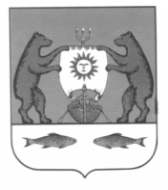 